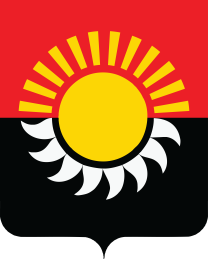 РОССИЙСКАЯ ФЕДЕРАЦИЯКемеровская область-КузбассМуниципальное образование – Осинниковский городской округАдминистрация Осинниковского городского округаПОСТАНОВЛЕНИЕОт _________		                                                                                            №_______Об утверждении Порядка представления, рассмотрения и оценки предложений граждан, организаций, заинтересованных лиц о включении дворовой территории и наиболее посещаемой  общественной территории  в муниципальную программу «Формирование современной городской среды на территории муниципального образования – Осинниковский городской округ на 2018-2024гг.»         В соответствии с постановлением  Правительства Кемеровской области – Кузбасса от 28.10.2019 №626 «О внесении изменений в постановление Коллеги Администрации Кемеровской области от 06.09.2017 №471 «Об утверждении государственной программы Кемеровской области  «Формирование современной городской среды Кузбасса» на 2018-2024 годы», руководствуясь Федеральным законом от 06 октября 2003 года № 131-ФЗ «Об общих принципах организации местного самоуправления в Российской Федерации»:Утвердить Порядок представления, рассмотрения и оценки предложений граждан, организаций, заинтересованных лиц о включении дворовой территории  в муниципальную программу «Формирование современной городской среды на территории муниципального образования – Осинниковский городской округ на 2018-2024гг.», согласно приложению №1 к настоящему постановлению.Утвердить Порядок представления, рассмотрения и оценки предложений граждан, организаций, заинтересованных лиц о включении наиболее посещаемой общественной  территории  в муниципальную программу «Формирование современной городской среды на территории муниципального образования – Осинниковский городской округ на 2018-2024гг.», согласно приложению №2 к настоящему постановлению.     3. Настоящее постановление вступает в силу с момента его  опубликования.     4. Постановление администрации Осинниковского городского округа от 28.07.2017 №553 – нп  «Об утверждении Порядка представления, рассмотрения и оценки предложений заинтересованных лиц о включении территорий общего пользования Осинниковского городского округа в адресный перечень территорий, на которых планируется выполнение работ по благоустройству по муниципальной программе «Формирование современной городской среды на территории муниципального образования – Осинниковский городской округ на 2018-2022гг.» признать утратившим силу.       5. Опубликовать настоящее постановление в городской муниципальной газете «Время и жизнь».        6. Контроль за исполнением настоящего постановления возложить на заместителя Главы Осинниковского городского округа по ЖКХ Максимова И.В.Глава Осинниковскогогородского округа                                                                                                   И.В. РомановС постановлением ознакомлен, с возложением обязанностей согласен   ________   _________                        И.В.МаксимовА.В. Сырых 4-05-89ПорядокПредставления, рассмотрения и оценки предложений граждан, организаций, заинтересованных лиц о включении дворовой территории в муниципальную программу «Формирование современной городской среды на территории муниципального образования – Осинниковский городской округ на 2018-2024гг.»Настоящий Порядок разработан в целях формирования муниципальной программы «Формирование современной городской среды на территории муниципального образования – Осинниковский городской округ  на 2018 – 2024»  (далее - программа) и определяет сроки, последовательность представления, рассмотрения и оценки предложений граждан, организаций, заинтересованных лиц о включении дворовой территории в программу, условия и порядок отбора дворовых территорий многоквартирных домов, подлежащих благоустройству, для включения в программу.В целях реализации настоящего Порядка используются следующие основные понятия:дворовая территория - совокупность территорий, прилегающих к многоквартирным домам, с расположенными на них объектами, предназначенными для обслуживания и эксплуатации таких домов, и элементами благоустройства этих территорий, в том числе парковками (парковочными местами), тротуарами и автомобильными дорогами, включая автомобильные дороги, образующие проезды к территориям, прилегающим к многоквартирным домам;заинтересованные лица - собственники помещений в многоквартирных домах, собственники иных зданий и сооружений, расположенных в границах дворовой территории, подлежащей благоустройству;автомобильная парковка - специальная площадка (без устройства фундаментов) для открытого хранения автомобилей и других индивидуальных мототранспортных средств в одном уровне.В целях осуществления благоустройства дворовой территории в рамках программы заинтересованные лица вправе выбрать виды работ, предлагаемые к выполнению на дворовой территории, из следующих перечней: минимальный перечень, дополнительный перечень.Заинтересованные лица вправе представлять предложения о включении дворовых территорий в программу.         5. В программу подлежат включению дворовые территории исходя из даты представления предложений заинтересованных лиц при условии их соответствия установленным требованиям, оформленных в соответствии с требованиями действующего законодательства и в пределах лимитов бюджетных ассигнований, предусмотренных программой.  6. Дворовые территории, прошедшие отбор и не вошедшие в программу на текущий год в связи с превышением выделенных лимитов бюджетных ассигнований, предусмотренных программой, включаются в программу следующего за текущим годом исходя из даты представления предложений заинтересованных лиц.  7. Для включения дворовой территории в программу заинтересованными лицами представляются в  отдел координации работ по жизнеобеспечению города администрации Осинниковского городского округа следующие документы:заявка в двух экземплярах по форме согласно приложению № 1 к настоящему Порядку;оригиналы протоколов общих собраний собственников помещений в каждом многоквартирном доме с оригиналами листов голосования, оформленных в соответствии с требованиями действующего законодательства, решений собственников каждого здания и сооружения, расположенных в границах дворовой территории, содержащих, в том числе следующую информацию:- решение о включении дворовой территории в программу;- перечень работ по благоустройству дворовой территории, сформированный исходя из минимального перечня работ по благоустройству;- перечень работ по благоустройству дворовой территории, сформированный исходя из дополнительного перечня работ по благоустройству (в случае принятия такого решения заинтересованными лицами);- форма участия: финансовое (при выборе видов работ из дополнительного перечня работ) и (или) трудовое;- решение о порядке сбора денежных средств на софинансирование видов работ, выполняемых в рамках дополнительного перечня работ;- решение о принятии (непринятии) в состав общего имущества собственников помещений в многоквартирном доме (в собственность - для собственников зданий, строений и сооружений), оборудования, малых архитектурных форм, иных некапитальных объектов, установленных на дворовой территории в результате реализации программы;- обязательство по осуществлению содержания оборудования, малых архитектурных форм, иных некапитальных объектов, установленных на дворовой территории в результате реализации программы;- решение об определении лиц, которые от имени собственников помещений в многоквартирном доме, уполномочены на представление предложений, согласование дизайн - проекта благоустройства дворовой территории, а также на участие в контроле, в том числе промежуточном и приемке работ по благоустройству дворовой территории, заключение договоров, в рамках реализации программы, в целях обеспечения софинансирования (далее - представитель);- схема с границами территории, предлагаемой к благоустройству;- копия проектно-сметной документации, в том числе локальной сметы;- фотоматериалы, подтверждающие отсутствие или ненадлежащее состояние соответствующих элементов благоустройства, дворовых территорий (при наличии).        8. Ответственность за достоверность сведений в заявке и прилагаемых к ней документах несут заинтересованные лица, представившие их.        9. Заявка с прилагаемыми к ней документами  может быть представлена:- по электронной почте gkh22osin@mail.ru;- в рабочие дни в отдел координации работ по жизнеобеспечению города администрации Осинниковского городского округа нарочно по адресу: улица Советская,17, с 8-00 до 17-00, перерыв с 12-00 до 13-00.Поступившие заявки заинтересованных лиц регистрируются в день их поступления в журнале регистрации заявок с указанием порядкового регистрационного номера, даты и времени представления заявки, адреса многоквартирного дома, дворовая территория которого предлагается к благоустройству, фамилии, имени, отчества представителя. На обоих экземплярах заявки проставляется регистрационный номер, дата и время представления заявки. Один экземпляр заявки возвращается представителю.Отдел координации работ по жизнеобеспечению города администрации Осинниковского городского округа не позднее рабочего дня, следующего за днем представления заявки, передает ее в общественную комиссию (далее - комиссия), состав которой утвержден постановлением администрации Осинниковского городского округа. Комиссия осуществляет рассмотрение и оценку заявок заинтересованных лиц на предмет соответствия заявки и прилагаемых к ней документов, установленным настоящим Порядком требованиям, в том числе к составу и оформлению. В целях определения участников для включения дворовой территории многоквартирного дома в программу комиссия рассматривает направленные документы на предмет их соответствия критериям включения дворовых территорий многоквартирных домов в муниципальную программу «Формирование современной городской среды на территории муниципального образования –  Осинниковский  городской округ  на 2018-2024» и их балльной оценке, указанным в приложении № 2 к настоящему Порядку.Включению в программу подлежат дворовые территории, набравшие наибольшее количество баллов. В случае если, несколько дворовых территорий наберут одинаковое количество баллов, очередность включения в программу определяется по дате подачи заявки.         14. Комиссия возвращает заявку в следующих случаях:- представление заявки после окончания срока подачи, указанного в пункте 10 настоящего Порядка;- представление заявки и прилагаемых к ней документов, оформленных с нарушением требований действующего законодательства и настоящего Порядка.Решение комиссии оформляется протоколом и в срок не позднее 2 рабочих дней после проведения заседания комиссии размещается на официальном сайте администрации Осинниковского городского округа в информационно-телекоммуникационной сети "Интернет".В случае выявления несоответствия заявки требованиям настоящего Порядка, заявка с прилагаемыми к ней документами возвращается представителю с указанием причин, явившихся основанием для возврата. После устранения причины, явившейся основанием для возврата заявки, представитель вправе повторно направить предложение о включении дворовой территории в программу. В этом случае датой приема документов будет являться дата их повторной подачи.                                                                                   Приложение № 1к Порядку представления, рассмотрения и оценки предложений заинтересованных лиц о включении дворовой территории в муниципальную программу "Формирование современной городской среды на территории муниципального образования –  Осинниковский городской округ на 2018-2024гг.»В администрацию Осинниковского городского округа                                                                  От _________________________                                                                  ____________________________                                                                    (Ф.И.О. представителя полностью)                                                                    (адрес проживания)                                                                    (контактный телефон)ЗАЯВКА
о включении дворовой территории в муниципальную программу
"Формирование современной городской среды на территории муниципального образования –  Осинниковский  городской округ на 2018-2024гг»Прошу включить дворовую территорию многоквартирного дома(указать адрес многоквартирного дома)в муниципальную программу "Формирование современной городской среды на территории муниципального образования –  Осинниковский  городской округ на 2018-2024» для благоустройства дворовой территории.Приложение:Оригинал протокола (ов) общего собрания собственников помещений в многоквартирном доме, решений собственников зданий и сооружений.Схема с границами территории, предлагаемой к благоустройству (при наличии).Копия проектно-сметной документации, в том числе локальной сметы (при наличии).Фотоматериалы, подтверждающие отсутствие или ненадлежащее состояние соответствующих элементов благоустройства, дворовых территорий (при наличии).Даю согласие на обработку моих персональных данных в целях рассмотрения предложений о включении дворовой территории в муниципальную программу "Формирование современной городской среды на территории муниципального образования –  Осинниковский  городской округ 2018-2024 гг»  в соответствии с действующим законодательством.Персональные данные, в отношении которых дается настоящее согласие, включают данные, указанные в настоящей заявке. Действия с персональными данными включают в себя: обработку (сбор, систематизацию, накопление, хранение, уточнение, обновление, изменение), использование, распространение, обеспечение, блокирование, уничтожение. Согласие действует с момента подачи настоящей заявки о включении дворовой территории в муниципальную программу "Формирование современной городской среды на территории муниципального образования –  Осинниковский  городской округ на 2018-2024» до моего письменного отзыва данного согласия.ПредставительПриложение № 2 к Порядку представления, рассмотрения и оценки предложений заинтересованных лиц о включении дворовой территории в муниципальную программу "Формирование современной городской среды на территории муниципального образования –  Осинниковский городской округ на 2018-2024»КРИТЕРИИВКЛЮЧЕНИЯ ДВОРОВЫХ ТЕРРИТОРИЙ МНОГОКВАРТИРНЫХ ДОМОВ
В МУНИЦИПАЛЬНУЮ ПРОГРАММУ "ФОРМИРОВАНИЕ СОВРЕМЕННОЙ ГОРОДСКОЙ СРЕДЫ НА ТЕРРИТОРИИ МУНИЦИПАЛЬНОГО ОБРАЗОВАНИЯ – ОСИННКОВСКИЙ ГОРОДСКОЙ НА 2018-2024»   И ИХ БАЛЛЬНАЯ ОЦЕНКАУправляющий делами – руководитель аппарата администрации                                                          Л.А. Скрябина                                                                                                                                           Приложение№2  к Постановлению                                                                                                       администрации                                                                                                        Осинниковского городского округа                                                                                                       № _________ от _________ПорядокПредставления, рассмотрения и оценки предложений граждан,организаций, заинтересованных лиц о включении наиболее посещаемой общественной  территории  в муниципальную программу «Формирование современной городской среды на территории муниципального образования – Осинниковский городской округ на 2018-2024гг.»,1. Общие положения           1.1. Настоящий Порядок проведения голосования по отбору общественных территорий Осинниковского городского округа, подлежащих благоустройству в рамках муниципальной программы «Формирование современной городской среды на 2018-2024гг.» (далее соответственно - Порядок, голосование), разработан в целях проведения голосования по отбору  общественных территорий, подлежащих благоустройству в первоочередном порядке, на территории Осинниковского городского округа.          1.2. Участие в голосовании принимают граждане Российской Федерации, достигшие 14-летнего возраста и проживающие на территории Осинниковского городского округа (далее - муниципальное образование).          1.3. Под общественными территориями в настоящем Порядке понимаются территории общего пользования Осинниковского городского округа  соответствующего функционального назначения (площади, набережные, улицы, пешеходные зоны, скверы, парки, иные территории).          1.4. Голосование проводится ежегодно в срок с 24 апреля по 30 мая, так же предусмотрена возможность дистанционного (онлайн) голосования с 01января.           Голосование проводится не позднее 5 календарных дней со дня истечения срока, предоставленного всем заинтересованным лицам для ознакомления с дизайн-проектами благоустройства общественных территорий, отобранных для голосования в муниципальном образовании.          1.5. Голосование может проводиться в форме: открытого голосования на счетных участках, в том числе в электронной форме (далее - открытое голосование) или удаленного (дистанционного) голосования с использованием сети «Интернет» (далее - интернет-голосование), в том числе в специально оборудованных местах для голосования (многофункциональных центрах, организациях с большой посещаемостью гражданами).           1.6. Граждане участвуют в голосовании лично, голосование за других граждан не допускается.           1.7. Решение о проведении голосования утверждается постановлением администрации Осинниковского городского округа.           1.8. В постановлении администрации Осинниковского городского круга о проведении голосования определяются: дата (или период) и время проведения голосования; форма голосования (открытое голосование и (или) интернет - голосование); места проведения голосования (адреса территориальных счетных участков) и (или) наименование и адрес интернет-портала в сети «Интернет») для проведения интернет-голосования; перечень общественных территорий, представленных на голосование; порядок определения победителя по итогам голосования;  иные сведения, необходимые для проведения голосования. 1.9. Голосования подлежит опубликованию (обнародованию) в порядке, установленном для официального опубликования (обнародования) муниципальных правовых актов, размещению на официальном сайте муниципального образования в сети «Интернет» не менее чем за 14 календарных дней до дня его проведения. 1.10. Проведение открытого голосования организует и обеспечивает общественнаякомиссия, созданная постановлением администрации Осинниковского городского округа (далее -  общественная комиссия).             1.11.Общественная комиссия при проведении открытого голосования:             1) принимает решение о приеме предложений заинтересованных лиц в целях определения перечня общественных территорий, подлежащих благоустройству в рамках реализации муниципальной программы, осуществляет прием предложений. Информация о приеме предложений размещается на официальном сайте администрации Осинниковского городского округа www.osinniki.org, раздел «Формирование современной городской среды»  (далее – официальный сайт) в информационно -телекоммуникационной сети «Интернет» (далее - сеть «Интернет») в течение 3-х  дней с даты принятия решения; определяет и утверждает перечень общественных территорий, сформированный для проведения голосования; организует обеспечение подготовки и опубликования в средствах массовой информации дизайн-проектов благоустройства общественных территорий, предусмотренных перечнем, указанным в подпункте 3 настоящего пункта; формирует территориальные счетные комиссии; осуществляет контроль за подготовкой бюллетеней для голосования, оборудованием мест для голосования; передает в территориальные счетные комиссии бюллетени и иную документацию, связанную с подготовкой и проведением голосования; обеспечивает подведение итогов голосования; рассматривает обращения граждан по вопросам, связанным с проведением голосования; осуществляет иные полномочия, определенные постановлением администрации Осинниковского городского округа.    11. Проведение интернет - голосования организует и обеспечивает муниципальная рабочая группа по организации и проведению дистанционного голосования по отбору общественных территорий Осинниковского городского округа, подлежащих благоустройству в рамках муниципальной программы «Формирование современной городской среды» (далее - муниципальная рабочая группа).       1.11.1.Муниципальная рабочая группа при проведении интернет - голосования: принимает решение о приеме предложений заинтересованных лиц в целях определения перечня общественных территорий, подлежащих благоустройству в рамках реализации муниципальной программы, осуществляет прием предложений. Информация о приеме предложений размещается на официальном сайте администрации Осинниковского городского округа www.osinniki.org, раздел «Формирование современной городской среды»  (далее – официальный сайт) в информационно - телекоммуникационной сети «Интернет» (далее - сеть «Интернет») в течение 3-х  дней с даты принятия решения; определяет и утверждает перечень общественных территорий, сформированный для проведения голосования; организует обеспечение подготовки и опубликования в средствах массовой информации дизайн-проектов благоустройства общественных территорий, предусмотренных перечнем, указанным в подпункте 3 настоящего пункта; обеспечивает  проведение и подведение итогов голосования в соответствии с пунктом 3 настоящего Порядка; рассматривает обращения граждан по вопросам, связанным с проведением голосования; осуществляет иные полномочия, определенные постановлением администрации Осинниковского городского округа. 2. Открытое голосование          2.1. Открытое голосование проводится на территориальных счетных участках путем заполнения бюллетеней по форме согласно приложению №  1 к настоящему Порядку. При проведении открытого голосования в электронной форме используются электронные бюллетени, которые заполняются с применением специализированного программного средства.           2.2. Члены территориальных счетных комиссий составляют список граждан - участников голосования (далее - список). В списке указываются фамилия, имя и отчество (при наличии) участника голосования, серия и номер паспорта (реквизиты иного документа, удостоверяющего личность, в соответствии с законодательством Российской Федерации) участника голосования.          В списке предусматриваются в том числе: графа для проставления участником голосования подписи за полученный им бюллетень для голосования; графа «Согласие на обработку персональных данных» для проставления участником голосования подписи о согласии участника голосования на обработку его персональных данных в соответствии с Федеральным законом от 27.07.2006 № 152-ФЗ «О персональных данных»; графа для проставления подписи члена территориальной счетной комиссии, выдавшего бюллетень для голосования участнику голосования.           2.3. Для получения бюллетеня участник голосования предъявляет паспорт гражданина Российской Федерации или иной документ, удостоверяющий личность, в соответствии с законодательством Российской Федерации и ставит подпись в списке за получение бюллетеня, а также ставит подпись о подтверждении согласия на обработку его персональных данных. После этого в списке ставит подпись член территориальной счетной комиссии, выдавший участнику голосования бюллетень.          Член территориальной счетной комиссии разъясняет участнику голосования порядок заполнения бюллетеня. При этом участнику голосования разъясняется, что он имеет право проголосовать за определенное количество общественных территорий.          При проведении голосования в электронной форме участнику голосования предоставляется возможность заполнить электронный бюллетень на территориальном счетном участке с применением специализированного программного средства.          2.4. Участник голосования заполняет бюллетень, проставляя любой знак в квадратах напротив определенных общественных территорий, за которые он собирается голосовать. После заполнения бюллетеня участник голосования передает заполненный бюллетень для голосования члену территориальной счетной комиссии, выдавшему бюллетень. При проведении голосования в электронной форме заполненный электронный бюллетень автоматически учитывается специализированным программным средством.          2.5. По окончании открытого голосования все бюллетени передаются председателю территориальной счетной комиссии, который несет ответственность за сохранность заполненных бюллетеней.         При проведении открытого голосования в электронной форме сохранность заполненных электронных бюллетеней обеспечивается специализированным программным средством.         2.6. Подсчет голосов участников голосования осуществляется открыто и гласно и начинается сразу после окончания голосования. При проведении открытого голосования в электронной форме подсчет голосов осуществляется автоматически специализированным программным средством.        По истечении периода проведения открытого голосования председатель территориальной счетной комиссии объявляет о завершении голосования и территориальная счетная комиссия приступает к подсчету голосов участников голосования.       При подсчете голосов имеют право присутствовать представители органов государственной власти, органов местного самоуправления, общественных объединений, представители средств массовой информации, иные лица, определенные решением общественной комиссии.       Председатель территориальной счетной комиссии обеспечивает порядок при подсчете голосов.       2.7. Перед непосредственным подсчетом голосов все собранные заполненные бюллетени передаются председателю территориальной счетной комиссии. При этом фиксируется общее количество участников голосования, принявших участие в открытом голосовании.        Неиспользованные бюллетени погашаются путем отрезания нижнего левого угла. Количество неиспользованных бюллетеней фиксируется в итоговом протоколе территориальной счетной комиссии по форме согласно приложению № 2 к настоящему Порядку. При проведении открытого голосования в электронной форме количество неиспользованных бюллетеней не фиксируется.       При непосредственном подсчете голосов данные, содержащиеся в бюллетенях, оглашаются и заносятся в специальную таблицу, которая содержит перечень всех общественных территорий, представленных в бюллетенях, после чего суммируются.        Недействительные бюллетени при подсчете голосов не учитываются. Недействительными считаются бюллетени, которые не содержат отметок в квадратах напротив общественных территорий, и бюллетени, в которых участник голосования отметил большее количество общественных территорий, чем предусмотрено, а также любые иные бюллетени, по которым невозможно выявить действительную волю участника голосования. Недействительные бюллетени подсчитываются и суммируются отдельно.         В случае возникновения сомнений в определении мнения участника открытого голосования в бюллетене такой бюллетень откладывается в отдельную пачку. По окончании сортировки территориальная счетная комиссия решает вопрос о действительности всех вызвавших сомнение бюллетеней, при этом на оборотной стороне бюллетеня указываются причины признания его действительным или недействительным. Эта запись подтверждается подписью председателя территориальной счетной комиссии.      2.8. После завершения подсчета, за исключением случаев проведения открытого голосования в электронной форме, действительные и недействительные бюллетени упаковываются в отдельные пачки, мешки или коробки, на которых указываются номер счетного участка, число упакованных действительных и недействительных бюллетеней, которые опечатываются и скрепляются подписью председателя территориальной счетной комиссии.       2.9. После проведения всех необходимых действий и подсчетов территориальная счетная комиссия подводит итоги открытого голосования на своем территориальном счетном участке, которые фиксируются в итоговом протоколе заседания территориальной счетной комиссии, составленном в соответствии с приложением № 2 к настоящему Порядку.         В итоговом протоколе заседания территориальной счетной комиссии о результатах голосования на территориальном счетном участке указываются:     - число граждан, принявших участие в открытом голосовании;     - результаты открытого голосования (итоги голосования) в виде рейтинговой таблицы общественных территорий, составленной по итогам открытого голосования исходя из количества голосов участников голосования, отданных за каждую территорию;    - иные данные по усмотрению комиссии.        При проведении открытого голосования в электронной форме итоговый протокол формируется специализированным программным средством и распечатывается для последующего подписания.        Итоговый протокол заседания территориальной счетной комиссии подписывается всеми присутствующими на заседании членами территориальной счетной комиссии.        Итоговый протокол заседания территориальной счетной комиссии передается председателем территориальной счетной комиссии в общественную комиссию.        2.10. По решению общественной комиссии подсчет голосов участников открытого голосования может осуществляться в общественной комиссии. 3. Интернет-голосование         3.1. Интернет-голосование проводится с использованием электронных сервисов на интернет-портале, указанном в постановлении администрации Осинниковского городского округа о проведении голосования.         Решением муниципальной рабочей группы может быть определено несколько интернет-порталов для проведения интернет - голосования, в том числе с использованием официального сайта муниципального образования.         3.2. Порядок регистрации (идентификации) участников голосования на интернет-портале устанавливается  постановлением администрации Осинниковского городского округа  с учетом возможностей электронного сервиса  через учетную запись в Единой системе идентификации и аутентификации (ЕСИА), либо посредством введения персональных данных участника голосования непосредственно на интернет – портале или  без указания персональных данных.         3.3. При проведении интернет - голосования участникам голосования предоставляется возможность:            -проголосовать удаленно (дистанционно) с использованием персональных стационарных и мобильных аппаратных средств выхода в сеть «Интернет»; 	- проголосовать 	в специально 	оборудованных местах (многофункциональных центрах, организациях с большой посещаемостью гражданами) для удаленного (дистанционного) голосования с использованием сети «Интернет»;          - ознакомиться с описанием общественных территорий, предлагаемых для голосования, с дизайн - проектами благоустройства территорий и перечнем запланированных работ. В случае голосования граждан в специально оборудованных местах голосование осуществляется через учетную запись в Единой системе идентификации и аутентификации (ЕСИА), либо посредством введения персональных данных участника голосования непосредственно на интернет – портале (с предъявлением участником голосования паспорта либо иного документа, удостоверяющего личность в соответствии с требованиями законодательства Российской Федерации).        3.4. Для обеспечения проведения интернет-голосования отдел координации работ по жизнеобеспечению города  администрации Осинниковского городского округа  вносит на интернет-портал перечень общественных территорий, отобранных муниципальной рабочей группой для голосования.         3.5. Участникам голосования предоставляется доступ к перечню общественных территорий с возможностью выбрать определенное количество  общественных территорий.        3.6. Результаты интернет-голосования направляются в муниципальную рабочую группу. 4. Подведение итогов голосования        4.1. Подведение итогов голосования производится общественной комиссией на основании протоколов территориальных счетных комиссий в случае открытого голосования или муниципальной рабочей группой на основании результатов интернет-голосования.        4.2. Общественная комиссия или муниципальная рабочая группа проводит подведение итогов голосования в течение 3 календарных дней со дня проведения голосования (или последнего дня голосования).        4.3. Итоговый протокол заседания общественной комиссии или муниципальной рабочей группы с результатами голосования составляется по форме согласно приложению № 3 к настоящему Порядку.         В итоговом протоколе заседания общественной комиссии или муниципальной рабочей группы указываются: - число граждан, принявших участие в голосовании; - результаты голосования (итоги голосования) в виде рейтинговой таблицы общественных территорий, составленной по итогам голосования исходя из количества голосов участников голосования, отданных за каждую территорию;          - иные данные по усмотрению общественной комиссии или муниципальной рабочей группы.        Итоговый протокол заседания общественной комиссии или муниципальной рабочей группы печатается на листах формата A4. Каждый лист итогового протокола нумеруется, подписывается всеми присутствующими на заседании членами общественной комиссии или муниципальной рабочей группы, заверяется печатью администрации Осинниковского городского округа. На каждом листе указываются дата и время подписания протокола. Время подписания протокола, указанное на каждом его листе, должно быть одинаковым. Итоговый протокол голосования составляется в 2-х экземплярах.          4.4. Сведения об итогах голосования подлежат официальному опубликованию (обнародованию) в порядке, установленном для официального опубликования (обнародования) муниципальных правовых актов, и размещаются на официальном сайте муниципального образования в сети «Интернет».          4.5. Документация, связанная с проведением голосования, в том числе списки, протоколы территориальных счетных комиссий, итоговый протокол, в течение 1 года хранятся в администрации  Осинниковского городского округа, а затем уничтожаются. Списки хранятся в сейфе либо в ином специально приспособленном для хранения документов месте, исключающем доступ к ним посторонних лиц.         4.6. Заинтересованные лица вправе подать в общественную комиссию или муниципальную рабочую группу жалобы (обращения) по вопросам, связанным с проведением голосования. Общественная комиссия или рабочая группа регистрирует поступившие жалобы (обращения) и рассматривает их на своих заседаниях в течение 10 дней в период подготовки к проведению голосования, а в день голосования - непосредственно в день обращения. По итогам рассмотрения жалобы (обращения) заинтересованному лицу направляется ответ в письменной форме за подписью председателя общественной комиссии или муниципальной рабочей группы. Управляющий делами –руководитель аппарата                                                                                                   Л.А.  Скрябина                                                                                      Приложение № 1 к Порядку Представления,                                                                             рассмотрения и оценки предложений                                                                                    граждан, организаций, заинтересованных                                                                                 лиц о включении наиболее посещаемой                                                               общественной  территории  в                                                                                          муниципальную программу «Формирование                                                                      современной городской среды на                                                                                        территории муниципального образования –                                                                      Осинниковский городской округ                                           на 2018-2024гг.»     Подписи двух членов                                                   территориальной счетной                                                           комиссии                                                    ________________________                                                    ________________________ Бюллетень для голосования по отбору общественных территорий Осинниковского городского округа, подлежащих благоустройству в рамках муниципальной программы «Формирование современной городской среды»                                                                                         Приложение № 2 к Порядку Представления,                                                                             рассмотрения и оценки предложений                                                                                    граждан, организаций, заинтересованных                                                                                 лиц о включении наиболее посещаемой                                                               общественной  территории  в                                                                                          муниципальную программу «Формирование                                                                      современной городской среды на                                                                                        территории муниципального образования –                                                                      Осинниковский городской округ                                           на 2018-2024гг.»Экземпляр N ______Голосование по проектам благоустройства общественных территорий муниципального образования, подлежащих благоустройству в первоочередном порядке в соответствии с муниципальной программой «Формирование современной городской среды»"___"____________ 20___ г. ИТОГОВЫЙ ПРОТОКОЛ территориальной счетной комиссии о результатах голосования Территориальная счетная комиссия N __________ 7. Наименование общественных территорий     Подписи членов территориальной счетной комиссии:     _____________________________________ ___________     (фамилия, имя, отчество (при наличии) (подпись)     _____________________________________ ___________     (фамилия, имя, отчество (при наличии) (подпись)     _____________________________________ ___________     _____________________________________ ___________    Протокол подписан "___"________ 20__ г. в ____ часов _____ минут                                                                                         Приложение № 3 к Порядку Представления,                                                                             рассмотрения и оценки предложений                                                                                    граждан, организаций, заинтересованных                                                                                 лиц о включении наиболее посещаемой                                                               общественной  территории  в                                                                                          муниципальную программу «Формирование                                                                      современной городской среды на                                                                                        территории муниципального образования –                                                                      Осинниковский городской округ                                           на 2018-2024гг.»Экземпляр N ______ Голосование по проектам благоустройства общественных территорий муниципального образования, подлежащих благоустройству в первоочередном порядке в соответствии с муниципальной программой «Формирование современной городской среды» "___"__________ 20__ г. ИТОГОВЫЙ ПРОТОКОЛ об итогах голосования Наименование общественных территорий     Подписи членов общественной комиссии (или) муниципальной рабочей группы:     _____________________________________ ___________            (фамилия, имя, отчество (при наличии) (подпись)     _____________________________________ ___________               (фамилия, имя, отчество (при наличии) (подпись) Протокол подписан "___"________ 20__ г. в ____ часов _____ минут ЛИСТ СОГЛАСОВАНИЯк постановлению администрации Осинниковского городского округа «Об утверждении Порядка представления, рассмотрения и оценки предложений граждан, организаций, заинтересованных лиц о включении дворовой территории и наиболее посещаемой  общественной территории  в муниципальную программу «Формирование современной городской среды на территории муниципального образования – Осинниковский городской округ на 2018-2024гг.»Приложение№1  к Постановлению администрации Осинниковского городского округа№ _________ от _________N п/пНаименование критериев отбораБалл, присваиваемый в соответствии с критерием отбора1231.Продолжительность эксплуатации многоквартирного домаПродолжительность эксплуатации многоквартирного дома1.от 41 и более лет81.от 31 до 40 лет61.от 21 до 30 лет31.от 16 до 20 лет11.от 10 до 15 лет02.Количество проживающих в многоквартирном доме (количество зарегистрированных в жилых помещениях)Количество проживающих в многоквартирном доме (количество зарегистрированных в жилых помещениях)2.более 1500 человек82.от 1000 до 1499 человек62.от 500 до 999 человек32.до 499 человек13.Финансовая дисциплина собственников помещений в многоквартирном доме (процент суммарной задолженности по плате за ремонт и содержание жилья и коммунальные ресурсы от начисленных средств за 2019 год)Финансовая дисциплина собственников помещений в многоквартирном доме (процент суммарной задолженности по плате за ремонт и содержание жилья и коммунальные ресурсы от начисленных средств за 2019 год)3.0% задолженности от общей суммы начислений63.от 1 до 5%3от 6 до 10%1свыше 10%04.Степень благоустройства дворовой территории многоквартирного дома, в том числеСтепень благоустройства дворовой территории многоквартирного дома, в том числе4.состояние дворовых проездов и тротуаровсостояние дворовых проездов и тротуаров4.требуется ремонт дворовых проездов и тротуаров, необходим ремонт и обустройство бордюров, отсутствует освещение дворовой территории, отсутствует детская игровая площадка (необходим ремонт игровой площадки)14.не требуется ремонт дворовых проездов и тротуаров04.наличие и состояние бордюровналичие и состояние бордюров4.требуется ремонт (обустройство) бордюров14.не требуется ремонт (обустройство) бордюров04.наличие освещения дворовой территорииналичие освещения дворовой территории4.отсутствует освещение дворовой территории14.освещение дворовой территории имеется04.наличие и состояние детской игровой площадкиналичие и состояние детской игровой площадки4.детская игровая площадка отсутствует (необходим ремонт игровой площадки)14.детская игровая площадка имеется и не требует ремонта0Разъяснения о порядке заполнения бюллетеня для голосования: поставьте любой знак в пустом квадрате справа от наименования проекта благоустройства общественной территории, отметив определенное количество  проектов благоустройства общественных территорий, в пользу которых сделан выбор. Бюллетень для голосования, в котором знаки проставлены во всех квадратах, либо бюллетень для голосования, в котором знак не проставлен ни в одном из квадратов, или не позволяющий установить волеизъявление голосовавшего, считаются недействительными Разъяснения о порядке заполнения бюллетеня для голосования: поставьте любой знак в пустом квадрате справа от наименования проекта благоустройства общественной территории, отметив определенное количество  проектов благоустройства общественных территорий, в пользу которых сделан выбор. Бюллетень для голосования, в котором знаки проставлены во всех квадратах, либо бюллетень для голосования, в котором знак не проставлен ни в одном из квадратов, или не позволяющий установить волеизъявление голосовавшего, считаются недействительными Разъяснения о порядке заполнения бюллетеня для голосования: поставьте любой знак в пустом квадрате справа от наименования проекта благоустройства общественной территории, отметив определенное количество  проектов благоустройства общественных территорий, в пользу которых сделан выбор. Бюллетень для голосования, в котором знаки проставлены во всех квадратах, либо бюллетень для голосования, в котором знак не проставлен ни в одном из квадратов, или не позволяющий установить волеизъявление голосовавшего, считаются недействительными Наименование проекта благоустройства общественной территории Краткое описание проекта благоустройства общественной территории Наименование проекта благоустройства общественной территории Краткое описание проекта благоустройства общественной территории Наименование проекта благоустройства общественной территории Краткое описание проекта благоустройства общественной территории Наименование проекта благоустройства общественной территорииКраткое описание проекта благоустройства общественной территории1. Число граждан, внесенных в список голосования на момент окончания голосования (цифрами/прописью) 2. Число бюллетеней для голосования, выданных территориальной счетной комиссией гражданам в день голосования (цифрами) 3. Число погашенных бюллетеней для голосования (цифрами/прописью) 4. Число заполненных бюллетеней для голосования, полученных членами территориальной счетной комиссии (цифрами/прописью) 5. Число недействительных бюллетеней для голосования (цифрами/прописью) 6. Число действительных бюллетеней для голосования (цифрами/прописью) N п/п Наименование общественной территории Количество голосов (цифрами/прописью) 1 2 3 1. Число граждан, внесенных в список голосования на момент окончания голосования (цифрами/прописью) 2. Число бюллетеней для голосования, выданных территориальной счетной комиссией гражданам в день голосования (цифрами) 3. Число погашенных бюллетеней для голосования (цифрами/прописью) 4. Число заполненных бюллетеней для голосования, полученных членами территориальной счетной комиссии (цифрами/прописью) 5. Число недействительных бюллетеней для голосования (цифрами/прописью) 6. Число действительных бюллетеней для голосования (цифрами/прописью) N п/п Наименование общественной территории Количество голосов (цифрами/прописью) 1 2 3 Должность, Ф.И.О.подписьДатаУправляющий делами-Руководитель аппарата администрацииСкрябина Л.А.Первый заместитель Главы Осинниковского городского округаКауров В.В.Заместитель Главы Осинниковского городского округа по ЖКХМаксимов И.В.Начальник юридического отделаЧифранова С.А.